Министерство образования Омской областиОМСКИЙ СТРОИТЕЛЬНЫЙ КОЛЛЕДЖ РАБОЧАЯ ПРОГРАММа УЧЕБНОЙ ДИСЦИПЛИНЫОП.04 Основы мелиорации и ландшафтоведенияпрограммы подготовки специалистов среднего звенапо специальности СПО                                 21.02.04 Землеустройствоуглубленная  подготовка2018 г.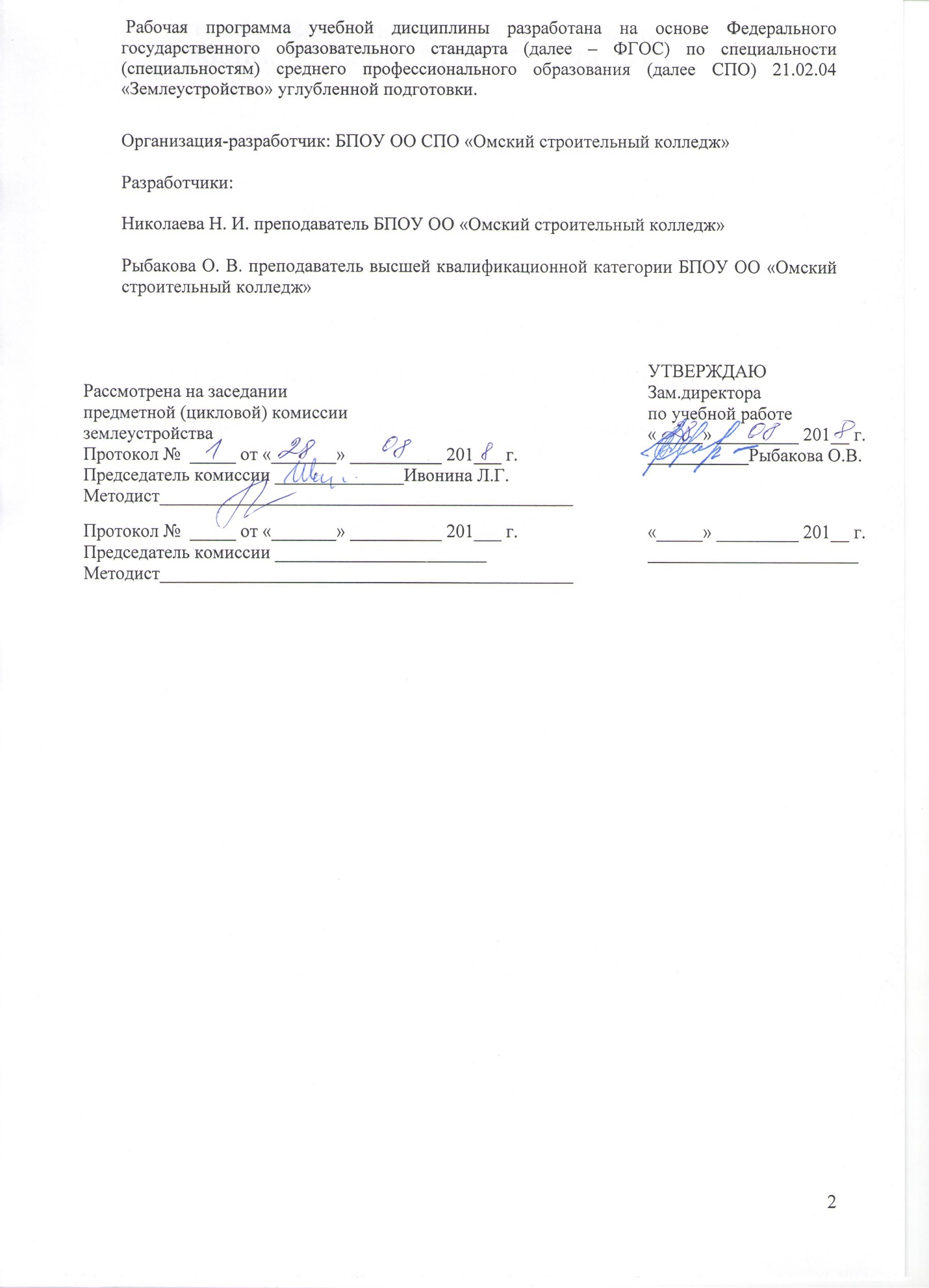 СОДЕРЖАНИЕпаспорт РАБОЧЕЙ ПРОГРАММЫ УЧЕБНОЙ ДИСЦИПЛИНЫОП.04 Основы мелиорации и ландшафтоведения1.1. Область применения программыРабочая программа учебной дисциплины является частью программы подготовки специалистов среднего звена в соответствии с ФГОС по специальности СПО 21.02.04 Землеустройство углубленной подготовки.Рабочая программа учебной дисциплины может быть использована в дополнительном профессиональном образовании (в программах повышения квалификации и переподготовки) и профессиональной подготовке работников в области землеустройства при наличии среднего (полного) общего образования. Опыт работы не требуется.1.2. Место дисциплины в структуре программы подготовки специалистов среднего звена: дисциплина входит в профессиональный цикл: общепрофессиональные дисциплины.1.3. Цели и задачи дисциплины – требования к результатам освоения дисциплины:В результате освоения дисциплины обучающийся должен уметь: Определять виды мелиорации и способы окультуривания земель;Анализировать составные элементы осушительной и оросительной систем;Оценивать пригодность ландшафтов для сельскохозяйственного производства и землеустройства;Оценивать природно-производственные характеристики ландшафтных зон Российской Федерации;Составлять фрагменты ландшафтно-типологических карт.В результате освоения дисциплины обучающийся должен знать:Виды мелиорации и рекультивации земель;Роль ландшафтоведения и экологии землепользования;Способы мелиорации и рекультивации земель;Основные положения ландшафтоведения и методы агроэкологической оценки территории с целью ландшафтного проектирования и мониторинга земель; Водный режим активного слоя почвы и его регулирование;Оросительные мелиорации;Мелиорации переувлажненных минеральных земель и болот;Основы сельскохозяйственного водоснабжения и обводнения;Основы агролесомелиорации и лесоводства.Специалист-землеустроитель должен обладать профессиональными компетенциями, соответствующими видам деятельности1. Проведение проектно-изыскательских работ для целей землеустройства и кадастра.ПК 1.1. Выполнять полевые геодезические работы на производственном участке.ПК 1.2. Обрабатывать результаты полевых измерений.ПК 1.3. Составлять и оформлять планово-картографические материалы.ПК 1.4. Проводить геодезические работы при съемке больших территорий.ПК 1.5. Подготавливать материалы аэро- и космических съемок для использования при проведении изыскательских и землеустроительных работ.2. Проектирование, организация и устройство территорий различного назначения.ПК 2.1. Подготавливать материалы почвенных, геоботанических, гидрологических и других изысканий для землеустроительного проектирования и кадастровой оценки земель.ПК 2.2. Разрабатывать проекты образования новых и упорядочения существующих землевладений и землепользований.ПК 2.3. Составлять проекты внутрихозяйственного землеустройства.ПК 2.4. Анализировать рабочие проекты по использованию и охране земель.ПК 2.5. Осуществлять перенесение проектов землеустройства в натуру, для организации и устройства территорий различного назначения.ПК 2.6. Планировать и организовывать землеустроительные работы на производственном участке.3. Правовое регулирование отношений при проведении землеустройства.ПК 3.1. Оформлять документы на право пользования землей, проводить регистрацию.ПК 3.2. Совершать сделки с землей, разрешать земельные споры.ПК 3.3. Устанавливать плату за землю, аренду, земельный налог.ПК 3.4. Проводить мероприятия по регулированию правового режима земель сельскохозяйственного и несельскохозяйственного назначения.4. Осуществление контроля использования и охраны земельных ресурсов и окружающей среды.ПК 4.1. Проводить проверки и обследования в целях обеспечения соблюдения требований законодательства Российской Федерации.ПК 4.2. Проводить количественный и качественный учет земель, принимать участие в их инвентаризации и мониторинге.ПК 4.3. Осуществлять контроль использования и охраны земельных ресурсов.ПК 4.4. Разрабатывать природоохранные мероприятия, контролировать их выполнение.5. Проведение земельно-кадастровых работ и мониторинга земель.ПК 5.1. Устанавливать границы земельных участков и составлять межевой план.ПК 5.2. Вести учет фактического состояния использования земель по объектам землеустройства.ПК 5.3. Выполнять земельно-кадастровые работы на территории поселений.ПК 5.4. Проводить оценку земель различных категорий и различного назначения.ПК 5.5. Проводить мониторинг земель.Специалист-землеустроитель должен обладать общими компетенциями, включающими в себя способность:ОК 1. Понимать сущность и социальную значимость своей будущей профессии, проявлять к ней устойчивый интерес.ОК 2. Организовывать собственную деятельность, определять методы и способы выполнения профессиональных задач, оценивать их эффективность и качество.ОК 4. Осуществлять поиск, анализ и оценку информации, необходимой для постановки и решения профессиональных задач, профессионального и личностного развития.ОК 5. Использовать информационно-коммуникационные технологии для совершенствования профессиональной деятельности.1.4. Количество часов на освоение программы дисциплины:максимальной учебной нагрузки обучающегося  96     часов, в том числе:обязательной аудиторной учебной нагрузки обучающегося 64 часа;самостоятельной работы обучающегося  32   часа.2. СТРУКТУРА И СОДЕРЖАНИЕ УЧЕБНОЙ ДИСЦИПЛИНЫ2.1. Объем учебной дисциплины и виды учебной работы2.2. Тематический план и содержание учебной дисциплины ОП.04 Основы мелиорации и ландшафтоведенияДля характеристики уровня освоения учебного материала используются следующие обозначения:1. – ознакомительный (узнавание ранее изученных объектов, свойств); 2. – репродуктивный (выполнение деятельности по образцу, инструкции или под руководством)3. – продуктивный (планирование и самостоятельное выполнение деятельности, решение проблемных задач)3. условия реализации программы дисциплины3.1. Требования к минимальному материально-техническому обеспечению	Реализация программы дисциплины требует наличия учебного кабинета мелиорации и ландшафтоведения.Оборудование учебного кабинета:- посадочные места по количеству обучающихся;- рабочее место преподавателя;-комплект учебно-наглядных пособий (раздаточный планово-картографический материал, почвенные карты, плакаты)  Технические средства обучения: - компьютер с программным обеспечением, плазменная панель для показа презентаций по дисциплине.3.2. Информационное обеспечение обученияПеречень рекомендуемых учебных изданий, Интернет-ресурсов, дополнительной литературыОсновные источники:Апарин Б. Ф. Почвоведение: Издательский центр «Академия», 2014.-256 с.Базавлук, В. А. Инженерное обустройство территорий. Мелиорация: учебное пособие для СПО / В. А. Базавлук. — М.: Юрайт, 2016. — 139 с. Голованов, А.И. Ландшафтоведение: учеб. / А.И. Голованов, А.И. Кожанов, Ю.И. Сухарев. - 2-е изд. испр и доп.. - М.: Лань, 2015. - 216 с.: ил. - (Учебники и учебные пособия для студентов ВУЗов). Казаков Л.К. Ландшафтоведение с основами ландшафтного планирования: учеб. пособие для ВУЗов / Реком Минобразования и науки РФ. – М.: Академия, 2013-336 с.Мангушев, Р. А. Механика грунтов. Решение практических задач : учебное пособие для СПО / Р. А. Мангушев, Р. А. Усманов. — 2-е изд., испр. и доп. — М.: Юрайт, 2017. — 102 с. — (Профессиональное образование).Почвоведение, земледелие и мелиорация [Текст] : учеб. пособие для студ. СПО.  - Реком. НМ советом МНОО МАИТ.  - Ростов н/Д : Феникс, 2015. - 480 с.Теодоронский, В. С. Строительство и содержание объектов ландшафтной архитектуры: учебник для академического бакалавриата / В. С. Теодоронский, Е. Д. Сабо, В. А. Фролова; под ред. В. С. Теодоронского. — 4-е изд., испр. и доп. — М.: Юрайт, 2017. — 363 с. — (Университеты России).Дополнительные источники:Шуравилин А.В., Мажайский Ю.А. Практикум по мелиорации сельскохозяйственных земель: Учебное пособие. – Рязань: Изд-во РГАТУ, 2011 – 214 с.Мелиорация земель (коллектив авторов под ред. А.И. Голованова). – М.: КолосС, 2011. – 652 с.Соболева Н.П. Ландшафтоведение: учебное пособие / Н.П. Соболева, Е. Г. Язиков. - Томск: Изд-во Томского политехнического университета, 2010. - 175 с.№-4 –ФЗ от 10.01.1996 «О мелиорации земель». Ландшафтоведение: Методические указания для проведения практических занятий и выполнения курсовой работы по специальностям 120301 – «Землеустройство» и 120302 – «Земельный кадастр» / Сост.: И.В.Ламекин, Р.Р.Ахмеров. Саратов, ФГОУ ВПО "Саратовский ГАУ», 2011. – 52 с.Казаков Л.К. Ландшафтоведение с основами ландшафтного проектирования.   Учебное пособие. – М.: ИЦ «Академия», 2008.-236 с.Колобовский Е.Ю. Ландшафтоведение. Учебник. – М.:ИЦ «Академия», 2007.- 480 с.Шуравилин А.В., Кибека А.И. Мелиорация. Учебное пособие. - М.:ИКФ «ЭКМОС»,   2006.- 944 с.Интернет-ресурсhttp://www.geo-site.ruhttp://www.bestpravo.ru3.3 Особенности организации обучения по дисциплине для инвалидов и лиц с ограниченными возможностями здоровьяВ соответствии с Федеральным законом №273-ФЗ «Об образовании в РФ» (ст. 79), педагогический состав ППССЗ знакомится с психолого- физиологическими особенностями обучающихся инвалидов и лиц с ограниченными возможностями здоровья, индивидуальными программами реабилитации инвалидов (при наличии). При необходимости осуществляется дополнительная поддержка преподавания тьюторами, психологом, социальным педагогом, социальными работниками, волонтерами.В соответствии с Письмом Министерства образования и науки Российской Федерации, Департамента государственной политики в сфере подготовки рабочих кадров и ДПО «О методических рекомендациях по организации профориентационной работы профессиональной образовательной организации с лицами с ограниченными возможностями здоровья и инвалидностью по привлечению их на обучение по программам среднего профессионального образования и профессионального обучения от 22 декабря 2017 г. n 06-2023», в курсе дисциплины (профессионального модуля) предполагается использовать социально- активные и рефлексивные методы обучения, технологии социо- культурной реабилитации с целью оказания помощи в установлении полноценных межличностных отношений с другими студентами, создания комфортного психологического климата в студенческой группе. Подбор и объяснение учебных материалов производятся с учетом предоставления материала в различных формах: аудиальной, визуальной, с использованием специальных технических и информационных систем, в том числе с использованием дистанционных технологий и электронного обучения.Освоение дисциплины лицами с ОВЗ осуществляется с использованием средств обучения общего и специального назначения (персонального и коллективного использования). Материально- техническое обеспечение предусматривает приспособление аудитории к нуждам лиц с ОВЗ. Обязательным условием организации образовательной деятельности при наличии студентов с ограниченными возможностями здоровья (слабослышащие) является использование специальных методов:при теоретическом обучении (мультимедийные презентации, опорные конспекты);при практическом обучении (наличие учебных пособий и дидактических материалов, позволяющих визуализировать задания, рекомендации преподавателя по их выполнению и критерии оценки).Текущий контроль успеваемости для обучающихся инвалидов и обучающихся с ограниченными возможностями здоровья имеет большое значение, поскольку позволяет своевременно выявить затруднения и отставание в обучении и внести коррективы в учебную деятельность.Учебно-методические материалы для самостоятельной работы обучающихся из числа инвалидов и лиц с ограниченными возможностями здоровья предоставляются в формах, адаптированных к ограничениям их здоровья и восприятия информации:Форма проведения аттестации для студентов инвалидов устанавливается с учетом индивидуальных психофизических особенностей. Для студентов с ОВЗ предусматривается доступная форма заданий оценочных средств, а именно:- в печатной и электронной форме (для лиц с нарушениями опорно- двигательного аппарата);- в печатной форме или электронной форме с увеличенным шрифтом и контрастностью (для лиц с нарушениями слуха, речи, зрения);- методом чтения ассистентом задания вслух (для лиц с нарушениями зрения);При необходимости для обучающихся с инвалидностью процедура оценивания результатов обучения может проводиться в несколько этапов, рекомендуется предусмотреть для них увеличение времени на подготовку к зачетам и экзаменам, а также предоставлять дополнительное время для подготовки ответа на зачете/экзамене. Возможно установление образовательной организацией индивидуальных графиков прохождения промежуточной аттестации обучающимися инвалидами и обучающимися с ограниченными возможностями здоровья.Для таких студентов предусматривается доступная форма предоставления ответов на задания, а именно:- письменно на бумаге или набором ответов на компьютере (для лиц с нарушениями слуха, речи);- выбором ответа из возможных вариантов с использованием услуг ассистента (для лиц с нарушениями опорно- двигательного аппарата);- устно (для лиц с нарушениями зрения, опорно- двигательного аппарата)Для студентов с ограниченными возможностями здоровья предусмотрены следующие оценочные средства:Студентам с ограниченными возможностями здоровья увеличивается время на подготовку ответов к зачёту, разрешается готовить ответы с использованием дистанционных образовательных технологий.4. Контроль и оценка результатов освоения ДисциплиныКонтроль и оценка результатов освоения дисциплины осуществляется преподавателем в процессе проведения практических занятий и лабораторных работ, тестирования, а также выполнения обучающимися индивидуальных заданий, проектов, исследований.стр.ПАСПОРТ РАБОЧЕЙ ПРОГРАММЫ УЧЕБНОЙ ДИСЦИПЛИНЫ4СТРУКТУРА и  содержание УЧЕБНОЙ ДИСЦИПЛИНЫ5условия реализации РАБОЧЕЙ программы учебной дисциплины11Контроль и оценка результатов Освоения учебной дисциплины13Вид учебной работыОбъем часовМаксимальная учебная нагрузка (всего)96   Обязательная аудиторная учебная нагрузка (всего) 64в том числе:     лабораторные занятия32     практические занятия-     контрольные работы-Самостоятельная работа обучающегося (всего)32в том числе:     самостоятельная работа: выполнение домашних заданий по индивидуальным темам14    самостоятельная работа- доработка лабораторных работ (расчетно-графические работы)12Итоговая аттестация в форме   дифференцированного зачета         Итоговая аттестация в форме   дифференцированного зачета         Наименование разделов и темСодержание учебного материала, лабораторные и практические работы, самостоятельная работа обучающихся, курсовая работ (проект) (если предусмотрены)Содержание учебного материала, лабораторные и практические работы, самостоятельная работа обучающихся, курсовая работ (проект) (если предусмотрены)Объем часовУровень освоения12234Раздел 1. Водный режим активного слоя почвы и его регулированияРаздел 1. Водный режим активного слоя почвы и его регулированияРаздел 1. Водный режим активного слоя почвы и его регулирования6Тема 1.1. Мелиорация в землеустройстве Содержание учебного материалаСодержание учебного материала2Тема 1.1. Мелиорация в землеустройстве 1Общая характеристика предмета: цели и задачи его изучения, связь с другими учебными дисциплинами. Виды мелиорации, современное состояние и перспективы их развития.Роль мелиорации в землеустройстве. Организация водного хозяйства. Охрана природы при мелиорации земель.21Тема 1.2. Водный режим активного слоя почвы и его регулирования.Содержание учебного материалаСодержание учебного материала21Тема 1.2. Водный режим активного слоя почвы и его регулирования.1Понятие о механизации передвижения воды и солей в почве. Влагоемкость, водоотдача, коэффициент фильтрации и впитывания. Определение влаги в почве.21Тема 1.2. Водный режим активного слоя почвы и его регулирования.Самостоятельная работа обучающихся.   Выполнение домашних заданий по теме: «История развития мелиорации»Самостоятельная работа обучающихся.   Выполнение домашних заданий по теме: «История развития мелиорации»2Раздел 2. Оросительная мелиорация.Раздел 2. Оросительная мелиорация.Раздел 2. Оросительная мелиорация.18Тема 2.1. Сведения об орошении. Оросительные системы.Содержание учебного материалаСодержание учебного материала2Тема 2.1. Сведения об орошении. Оросительные системы.1Понятия об орошении. Виды орошения. Влияние орошения на почву, микроклимат, растения, мелиоративное состояние земель. Оросительные системы, их виды. Оросительная норма нетто и брутто. Типы и схемы оросительных систем.22Тема 2.1. Сведения об орошении. Оросительные системы.Лабораторная работа «Ознакомление с составными элементами оросительной системы»Лабораторная работа «Ознакомление с составными элементами оросительной системы»2Тема 2.2. Режим орошения сельскохозяйственных культур.Содержание учебного материалаСодержание учебного материала21Тема 2.2. Режим орошения сельскохозяйственных культур.1Оросительная и поливная норма. Определение сроков поливов. Поливной режим, его виды. Виды поливов. Полив сельскохозяйственных культур в севообороте. График полива и гидромодуля.21Тема 2.2. Режим орошения сельскохозяйственных культур.Лабораторная работа «Составление и укомплектование графика полива сельскохозяйственных культур»Лабораторная работа «Составление и укомплектование графика полива сельскохозяйственных культур»42Тема 2.2. Режим орошения сельскохозяйственных культур.Самостоятельная работа обучающихся.    Выполнение домашнего задания по теме: «Составление и укомплектование графика полива сельскохозяйственных культур» (доработка лабораторной работы).Самостоятельная работа обучающихся.    Выполнение домашнего задания по теме: «Составление и укомплектование графика полива сельскохозяйственных культур» (доработка лабораторной работы).2Тема 2.3. Источники воды для орошения и эксплуатация оросительной сети.Содержание учебного материалаСодержание учебного материала2Тема 2.3. Источники воды для орошения и эксплуатация оросительной сети.1Использование вод местного стока и сточных вод. Поверхностные и подземные источники орошения. Классификация подземных вод по условиям залегания. Требования к воде для орошения. Гидрологические и водохозяйственные расчеты при проектировании прудов на местном стоке. Плотина, водосбросы и др. сооружения прудов. Использование прудов в сельском хозяйстве. Использование сточных вод для орошения. Очистка и подготовка сточных вод для орошения. Биологические пруды, земледельческие поля орошения. Эффективность орошения сточными водами.Задачи эксплуатации оросительных систем. Организация службы эксплуатации оросительной системы. Проведение поливов. Предупреждение вторичного засоления почвы. Предохранение почв от эрозии при поливах. Контроль режима грунтовых вод на орошаемых территориях.22Тема 2.3. Источники воды для орошения и эксплуатация оросительной сети.Лабораторная работа «Проектирование пруда на местном стоке»Лабораторная работа «Проектирование пруда на местном стоке»2Тема 2.3. Источники воды для орошения и эксплуатация оросительной сети.Самостоятельная работа обучающихся: подготовка к уроку «Способы и техника полива сельскохозяйственных культур».  Подготовка сообщений на тему «Природоохранные мероприятия при осушении земель»Самостоятельная работа обучающихся: подготовка к уроку «Способы и техника полива сельскохозяйственных культур».  Подготовка сообщений на тему «Природоохранные мероприятия при осушении земель»2Тема 2.3. Источники воды для орошения и эксплуатация оросительной сети.Самостоятельная работа обучающихся: подготовка к уроку «Способы и техника полива сельскохозяйственных культур».  Подготовка сообщений на тему «Природоохранные мероприятия при осушении земель»Самостоятельная работа обучающихся: подготовка к уроку «Способы и техника полива сельскохозяйственных культур».  Подготовка сообщений на тему «Природоохранные мероприятия при осушении земель»2Раздел 3. Мелиорация переувлажненных минеральных земель и болот.Раздел 3. Мелиорация переувлажненных минеральных земель и болот.Раздел 3. Мелиорация переувлажненных минеральных земель и болот.4Тема 3.1. Мелиорация переувлажненных земель.Содержание учебного материалаСодержание учебного материала2Тема 3.1. Мелиорация переувлажненных земель.1Понятие об осушении. Задачи осушительных мелиораций. Причины заболачивания земель и образование болот. Виды земель, нуждающихся в осушении. Режим и норма осушения. Допустимая продолжительность затопления сельскохозяйственных земель. Типы водного избыточного увлажненных земель и болот. Методы и способы осушения.21Тема 3.1. Мелиорация переувлажненных земель.Самостоятельная работа обучающихся: Подготовка сообщений на тему «Природоохранные мероприятия при осушении земель»Самостоятельная работа обучающихся: Подготовка сообщений на тему «Природоохранные мероприятия при осушении земель»21-2Раздел 4. Окультуривание почвы, сохранение и повышение ее плодородия.Раздел 4. Окультуривание почвы, сохранение и повышение ее плодородия.Раздел 4. Окультуривание почвы, сохранение и повышение ее плодородия.5Тема 4.1. Сущность и виды культуртехнических работ.Содержание учебного материалаСодержание учебного материала2Тема 4.1. Сущность и виды культуртехнических работ.1Сущность и виды культуртехнических мелиораций. Основные объекты культуртехнических мелиораций. Выбор площадей для проведения культуртехнических работ. Технология и механизация культуртехнических работ.Сельскохозяйственное освоение земель. Подъем целины, разделка пласта. Известкование и гипсование почв, заправочное удобрение. Приемы ускоренного освоения земель. Мероприятия по сохранению и повышению плодородия почв. Рекультивация земель. Экономическая эффективность проведения культуртехнических работ.22Тема 4.1. Сущность и виды культуртехнических работ.Самостоятельная работа обучающихся: Подготовка презентации, выступления на тему «Рекультивация и охрана земель»Самостоятельная работа обучающихся: Подготовка презентации, выступления на тему «Рекультивация и охрана земель»3Раздел 5. Сельскохозяйственное водоснабжение и обводнениеРаздел 5. Сельскохозяйственное водоснабжение и обводнениеРаздел 5. Сельскохозяйственное водоснабжение и обводнение7Тема 5.1. Водоснабжение, обводнениеСодержание учебного материалаСодержание учебного материала2Тема 5.1. Водоснабжение, обводнение1Понятие о водоснабжении, канализации и обводнения. Современное состояние, задачи и перспективы развития сельскохозяйственного водоснабжения и обводнения. Системы и схемы сельскохозяйственного водоснабжения и обводнения. Районные схемы водоснабжения и канализации. Противопожарное водоснабжение в сельских населенных пунктах.Подземные поверхностные источники водоснабжения и обводнения, атмосферные воды. Требования, предъявляемые к водоисточникам. Физические, химические и бактериологические свойства воды. Требования к качеству воды, используемой в водоснабжении. Улучшение качества воды.Категория водопотребителей. Нормы водопотребителя и водоотведения. Расчетные расходы воды и стоков.21Тема 5.1. Водоснабжение, обводнениеЛабораторная работа «Составление схемы водоснабжения отделения АО»Лабораторная работа «Составление схемы водоснабжения отделения АО»22Тема 5.1. Водоснабжение, обводнениеСамостоятельная работа обучающихся: доработка лабораторной работы «Составление схемы водоснабжения отделения АО»Самостоятельная работа обучающихся: доработка лабораторной работы «Составление схемы водоснабжения отделения АО»32-3Раздел 6.  Агролесомелиорация и лесоводство.Раздел 6.  Агролесомелиорация и лесоводство.Раздел 6.  Агролесомелиорация и лесоводство.10Тема 6.1. Роль леса. Полезащитное и противоэрозионное лесоразведение..Содержание учебного материалаСодержание учебного материала2Тема 6.1. Роль леса. Полезащитное и противоэрозионное лесоразведение..1Леса государственные, местного значения, леса-заповедники. Деление леса на группы. Строение лесных насаждений. Лес и окружающая среда. Гидрологическая роль леса.Возобновление леса как одна из задач лесного хозяйства. Семенное и вегетативное возобновление леса. Рубки леса. Рубки ухода за лесом, их назначение, виды, организация и проведение. Охрана и защита леса. Понятие о лесоустройстве.Группы и виды защитных лесных насаждений. Полезащитные полосы, их роль в получении высоких и устойчивых урожаев сельскохозяйственных культур. Конструкции лесных полос, типы их посадок, мелиоративное воздействие. Проектирование и размещение защитных лесных насаждений. Агротехника выращивания полезащитных лесных полос.21Тема 6.2. Закрепление и облесение оврагов. Озеленительные насажденияСодержание учебного материалаСодержание учебного материала21Тема 6.2. Закрепление и облесение оврагов. Озеленительные насаждения1Защитные лесные насаждения, применяемые в животноводстве. Озеленение сельских населенных пунктов. Экономическая эффективность защитного лесоразведения. 21Тема 6.2. Закрепление и облесение оврагов. Озеленительные насажденияЛабораторная работа «Составление плана размещения полезащитных лесных полос»Лабораторная работа «Составление плана размещения полезащитных лесных полос»22Тема 6.2. Закрепление и облесение оврагов. Озеленительные насажденияСамостоятельная работа обучающихся.   Выполнение домашнего задания по теме: «Составление плана размещения полезащитных лесных полос» (доработка лабораторной работы).Самостоятельная работа обучающихся.   Выполнение домашнего задания по теме: «Составление плана размещения полезащитных лесных полос» (доработка лабораторной работы).4Раздел 7. Основные положения ландшафтоведения.Раздел 7. Основные положения ландшафтоведения.Раздел 7. Основные положения ландшафтоведения.22Тема 7.1. Понятие о ландшафтоведенииПрактические занятияПрактические занятия22Тема 7.1. Понятие о ландшафтоведении12Взаимоотношение человеческого общества и природы. Ландшафтоведение - как наука; Место ландшафтоведения в системе географических наук.Методика изучения ландшафтов, модели в ландшафтоведении, схема ландшафтного исследования.221Тема 7.2. Пространственная дифференциация ландшафтной структуры земной поверхностиСодержание учебного материалаСодержание учебного материала221Тема 7.2. Пространственная дифференциация ландшафтной структуры земной поверхности1«Состав и свойства ландшафта»Понятие ландшафта, компоненты ландшафта и ландшафтообразующие факторы, границы ландшафта. Морфологические единицы ландшафта, свойства ландшафтов, функционирование ландшафтов.221Тема 7.2. Пространственная дифференциация ландшафтной структуры земной поверхностиЛабораторно-практическая работа «Изучение планово-картографического материала                                                  Лабораторно-практическая работа «Изучение планово-картографического материала                                                  2Тема 7.3. Анализ и учет ландшафтной неоднородности территории при землеустройстве и землепользованииПрактическое занятиеПрактическое занятие2Тема 7.3. Анализ и учет ландшафтной неоднородности территории при землеустройстве и землепользовании1«Классификация природных ландшафтов. Функциональный анализ ландшафтов»Принципы классификации. Классификация функций ландшафтов, термины и понятия функционального анализа, этапы функционального анализа.22Тема 7.3. Анализ и учет ландшафтной неоднородности территории при землеустройстве и землепользованииЛабораторно-практическая работа «Изучение рельефа. Типов почв, растительности, грунтовых вод»Лабораторно-практическая работа «Изучение рельефа. Типов почв, растительности, грунтовых вод»2Тема 7.3. Анализ и учет ландшафтной неоднородности территории при землеустройстве и землепользованииСамостоятельная работа обучающихся.   Выполнение домашнего задания по теме: «Создание культурных ландшафтов» Написание рефератов по темамПриродно-ресурсный потенциал ландшафтов, принципы создания культурных ландшафтов, рациональное использование ландшафтов.Самостоятельная работа обучающихся.   Выполнение домашнего задания по теме: «Создание культурных ландшафтов» Написание рефератов по темамПриродно-ресурсный потенциал ландшафтов, принципы создания культурных ландшафтов, рациональное использование ландшафтов.2Тема 7.4. Ландшафтный подход к землеустройству и землепользованию.Содержание учебного материалаСодержание учебного материала21Тема 7.4. Ландшафтный подход к землеустройству и землепользованию.1«Взаимосвязь и взаимодействие человека, ландшафта, этноса и культуры»Взаимодействие человека и природы, воздействие человека на ландшафты	21Тема 7.4. Ландшафтный подход к землеустройству и землепользованию.Лабораторно-практическая работа «Анализ процесса засоления» Выявление степени проявления процессов засоления.Лабораторно-практическая работа «Анализ процесса засоления» Выявление степени проявления процессов засоления.22Тема 7.4. Ландшафтный подход к землеустройству и землепользованию.Самостоятельная работа обучающихся.    Выполнение домашнего задания по теме: «Взаимосвязь и взаимодействие человека, ландшафта, этноса и культуры», подготовка презентации, выступления Подготовка к семинарскому занятиюСамостоятельная работа обучающихся.    Выполнение домашнего задания по теме: «Взаимосвязь и взаимодействие человека, ландшафта, этноса и культуры», подготовка презентации, выступления Подготовка к семинарскому занятию2Раздел 8. Экология землевладения и землепользования Раздел 8. Экология землевладения и землепользования Раздел 8. Экология землевладения и землепользования 24Тема 8.1 Теоретические основы экологии землевладения и землепользования.Содержание учебного материалаСодержание учебного материала      2222Тема 8.1 Теоретические основы экологии землевладения и землепользования.123Свойства земли, ее значение в разных отраслях народного хозяйстваЗемля как важнейший компонент природной среды. Управление природными процессам «Техногенные воздействия на геосистемы»Проблема сосуществования и взаимодействия естественных ландшафтов и встроенных в них искусственных сооружений. «Обеспечение экологической устойчивости землевладения и землепользования» Решение вопроса обеспечения экологической устойчивости землевладения и землепользования с учетом специфических свойств земли.      22221Тема 8.1 Теоретические основы экологии землевладения и землепользования.Лабораторно-практические работы «Установление степени проявления ветровой эрозии» Выявление степени проявления ветровой эрозии. «Установление степени проявления водной эрозии» Выявление степени проявления водной эрозии.Лабораторно-практические работы «Установление степени проявления ветровой эрозии» Выявление степени проявления ветровой эрозии. «Установление степени проявления водной эрозии» Выявление степени проявления водной эрозии.42Тема 8.1 Теоретические основы экологии землевладения и землепользования.Самостоятельная работа обучающихся.    Доработка практической работы «Установление проявления ветровой эрозии». «Установление проявления водной эрозии»Самостоятельная работа обучающихся.    Доработка практической работы «Установление проявления ветровой эрозии». «Установление проявления водной эрозии»42Тема 8.2. Задачи землеустроительной службы в обеспечении экологически устойчивого землепользования. Дифференцированный зачета   Практическое занятиеПрактическое занятие22Тема 8.2. Задачи землеустроительной службы в обеспечении экологически устойчивого землепользования. Дифференцированный зачета   1«Разработка и осуществление проектов землеустройства» Учет экологических требований на всех этапах землеустройства. «Контроль использования земель» Основная задача госземконтроля – обеспечение соблюдения физическими, должностными и юридическими лицами требований земельного законодательства. Контрольная работа22Тема 8.2. Задачи землеустроительной службы в обеспечении экологически устойчивого землепользования. Дифференцированный зачета   1Лабораторно-практическая работа «Составление фрагмента ландшафтной карты»22-3Тема 8.2. Задачи землеустроительной службы в обеспечении экологически устойчивого землепользования. Дифференцированный зачета   Самостоятельная работа обучающихся: Подготовка сообщений на тему «Контроль за охраной и использованием земель», доработка лабораторной работы «Составление фрагмента ландшафтной карты»Самостоятельная работа обучающихся: Подготовка сообщений на тему «Контроль за охраной и использованием земель», доработка лабораторной работы «Составление фрагмента ландшафтной карты»4Всего:Всего:Всего:96категории студентовФормыС нарушением слуха- в печатной форме; - в форме электронного документа;С нарушением зрения- в печатной форме увеличенным шрифтом; - в форме электронного документа; - в форме аудиофайла;С нарушением опорно-двигательного аппарата- в печатной форме; - в форме электронного документа; - в форме аудиофайла;Категории студентовВиды оценочных средствФормы контроля и оценки результатов обученияС нарушением слухатестпреимущественно письменная проверкаС нарушением зрениясобеседованиепреимущественно устная проверка (индивидуально)С нарушением опорно- двигательного аппаратарешение дистанционных тестов, контрольные вопросыорганизация контроля с помощью дистанционных технологий, письменная проверкаРезультаты обучения(освоенные умения, усвоенные знания)Формы и методы контроля и оценки результатов обучения Уметь определять виды мелиорации и способы окультуривания земельПрактические,  лабораторные работыУметь анализировать составные элементы осушительной и оросительной системПрактические,  лабораторные работыУметь оценивать пригодность ландшафтов для сельскохозяйственного производства и землеустройстваПрактические,  лабораторные работыУметь оценивать природно-производственные характеристики ландшафтных зон Российской ФедерацииРешение тестовых заданий Уметь составлять фрагменты ландшафтно-типологических карт.Практические,  лабораторные работыЗнать виды мелиорации и рекультивации земельУстный опросРешение тестовых заданий Защита презентаций, выступленияЗнать роль ландшафтоведения и экологии землепользованияУстный опросРешение тестовых заданий Защита презентаций, выступленияЗнать способы мелиорации и рекультивации земельУстный опросРешение тестовых заданий Защита презентаций, выступленияЗнать основные положения ландшафтоведения и методы агроэкологической оценки территории с целью ландшафтного проектирования и мониторинга земельУстный опросРешение тестовых заданий Защита презентаций, выступленияЗнать водный режим активного слоя почвы и его регулированиеУстный опросРешение тестовых заданий Защита презентаций, выступленияЗнать оросительные мелиорацииУстный опросРешение тестовых заданий Защита презентаций, выступленияЗнать мелиорации переувлажненных минеральных земель и болотУстный опросРешение тестовых заданий Защита презентаций, выступленияЗнать основы сельскохозяйственного водоснабжения и обводненияУстный опросРешение тестовых заданий Защита презентаций, выступленияЗнать основы агролесомелиорации и лесоводстваУстный опросРешение тестовых заданий Защита презентаций, выступления